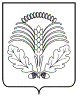 АДМИНИСТРАЦИЯГРИБАНОВСКОГО МУНИЦИПАЛЬНОГО РАЙОНА ВОРОНЕЖСКОЙ ОБЛАСТИП О С Т А Н О В Л Е Н И Еот 10.06.2010г. № 468пгт. ГрибановскийОб утверждении Порядка проведения антикоррупционной экспертизы нормативных правовых актов (проектов нормативных правовых актов) администрации Грибановского муниципального района Воронежской областиВ редакции постановления от31.01.2013 г. № 52В соответствии с Федеральным законом от 25.12.2008 № 273-ФЗ "О противодействии коррупции", Федеральным законом от 17.07.2009 №172-ФЗ "Об антикоррупционной экспертизе нормативных правовых актов и проектов нормативных правовых актов", законом Воронежской области от 12.05.2009 № 43-ОЗ "О профилактике коррупции в Воронежской области"ПОСТАНОВЛЯЮ:1. Утвердить Порядок проведения антикоррупционной экспертизы (нормативных правовых актов) проектов нормативных правовых актов администрации Грибановского муниципального района Воронежской области (прилагается).2. Контроль за исполнением настоящего постановления оставляю за собой.Глава администрациимуниципального района        А.Н. ПольниковУтвержденпостановлением администрации Грибановского муниципального районаВоронежской области от "10" 06.2010г. № 468                                                        В редакции постановления от31.01.2013 г. № 52ПОРЯДОКпроведения антикоррупционной экспертизы нормативных правовых актов (проектов нормативных правовых актов) администрации Грибановского муниципального района Воронежской области1. Общие положения1.1. Настоящий Порядок определяет правила проведения экспертизы нормативных правовых актов (проектов нормативных правовых актов), разрабатываемых структурными подразделениями администрации Грибановского муниципального района Воронежской области, в целях выявления положений, способствующих созданию условий для проявления коррупции и разработки рекомендаций, направленных на устранение или ограничение действия выявленных в проектах коррупционно опасных факторов.1.2. Экспертиза на коррупциогенность проводится в отношении нормативных правовых актов (проектов нормативных правовых актов) администрации Грибановского муниципального района Воронежской области.        1.3. Дополнен постановлением от31.01.2013 г. № 52В целях обеспечения возможности проведения антикоррупционной экспертизы проектов нормативных правовых актов администрации Грибановского муниципального района Воронежской области разработчики нормативных правовых актов в течение рабочего дня, соответствующего дню направления указанных проектов на согласование в соответствии с пунктом 3.4. раздела 3 Регламента администрации Грибановского муниципального района Воронежской области, утвержденного постановлением администрации Грибановского муниципального района от 09.02.2009 №67, размещают эти проекты на официальном сайте администрации Грибановского муниципального района Воронежской области в сети Интернет с указанием дат начала и окончания приема заключений по результатам независимой  антикоррупционной экспертизы.2. Порядок проведения антикоррупционной экспертизы проектов нормативных правовых актов администрации Грибановского муниципального района2.1. При проведении антикоррупционной экспертизы нормативные правовые акты (проекты нормативных правовых актов) анализируются на предмет наличия или отсутствия в них коррупциогенных факторов в соответствии с Методикой проведения экспертизы нормативных правовых актов и проектов нормативных правовых актов, утвержденной Правительством Российской Федерации.        2.2.  В редакции постановления от31.01.2013 г. № 52Антикоррупционная экспертиза проводится юридическим отделом администрации Грибановского муниципального района Воронежской области (далее – юридический отдел) при проведении правовой экспертизы проектов нормативных правовых актов администрации Грибановского муниципального района Воронежской области.          2.3.   В редакции постановления от31.01.2013 г. № 52Юридический отдел при проведении правовой экспертизы проектов нормативных правовых актов проводит Антикоррупционную экспертизу каждой нормы проекта нормативного правового акта с учетом состава и последовательности коррупциогенных факторов.2.4. Ответственность за направление проектов нормативных правовых актов на Антикоррупционную экспертизу возлагается на руководителей структурных подразделений администрации Грибановского муниципального района Воронежской области или заинтересованных организаций, осуществляющих подготовку проекта нормативного правового акта, и непосредственных исполнителей, готовивших проект.2.5. При осуществлении экспертизы на коррупциогенность проектов нормативных правовых актов в рамках осуществления их правовой экспертизы установленный срок согласования указанных проектов в администрации Грибановского муниципального района Воронежской области увеличивается на пять рабочих дней.        2.6.   В редакции постановления от31.01.2013 г. № 52По результатам проведения экспертизы юридическим отделом готовится заключение.          2.7.   В редакции постановления от31.01.2013 г. № 52Замечания, изложенные в заключении юридического отдела по результатам осуществления экспертизы на коррупциогенность, о наличии в тексте проекта нормативного правового акта положений, способствующих созданию условий для проявления коррупции, должны учитываться разработчиками проекта нормативного правового акта.          2.8.   В редакции постановления от31.01.2013 г. № 52В случае получения заключения юридического отдела по результатам осуществления экспертизы на коррупциогенность проекта нормативного правового акта о наличии в его тексте положений, способствующих созданию условий для проявления коррупции, разработчик указанного проекта нормативного правового акта, в течение трех рабочих дней устраняет замечания, изложенные в указанном заключении, и представляет проект нормативного правового акта на повторное согласование в юридический отдел. В данном случае срок повторного согласования проекта нормативного правового акта в юридическом отделе не может превышать двух рабочих дней.         2.9.  В редакции постановления от31.01.2013 г. № 52В случае несогласия с результатами экспертизы на коррупциогенность, проведенной юридическим отделом, свидетельствующими о наличии в проекте нормативного правового акта, разрабатываемого этим структурным подразделением администрации Грибановского муниципального района, положений, способствующих созданию условий для проявления коррупции, разработчик представляет указанный проект нормативного правового акта в административно-правовой отдел с приложением письменного обоснования своего несогласия.Окончательное решение по данному проекту нормативного правового акта принимает глава администрации Грибановского муниципального района Воронежской области.3. Порядок проведения антикоррупционной экспертизы нормативных правовых актов администрации Грибановского муниципального района3.1. Антикоррупционная экспертиза ранее принятых и действующих нормативных правовых актов проводится на основании:3.1.1. информации об их возможной коррупциогенности, поступившей по результатам анализа практики их правоприменения, обращений граждан и организаций (учреждений), органов прокуратуры и иных контролирующих и надзорных органов;3.1.2. предложений структурных подразделений администрации Грибановского муниципального района о проведении антикоррупционной экспертизы.3.2. Антикоррупционная экспертиза действующих нормативных правовых актов, с учетом поступившей информации об имеющихся в них коррупциогенных факторах и предложений, проводится административно-правовым отделом.          3.3.  В редакции постановления от31.01.2013 г. № 52Антикоррупционная экспертиза нормативных правовых актов проводится юридическим отделом в течение 5 рабочих дней со дня поступления в отдел информации о возможной коррупциогенности нормативного правового акта или предложений структурных подразделений администрации Грибановского муниципального района о необходимости проведения антикоррупционной экспертизы.        3.4.  В редакции постановления от31.01.2013 г. № 52В случае выявления в ходе антикоррупционной экспертизы нормативного правового акта коррупциогенных факторов юридический отдел обязан довести до сведения заместителя главы администрации Грибановского муниципального района, курирующего структурное подразделение, которое разрабатывало данный нормативный правовой акт, о необходимости разработки и внесения в него изменений или разработки новой редакции нормативного правового акта.         3.5.  В редакции постановления от31.01.2013 г. № 52В случае несогласия с результатами антикоррупционной экспертизы, проведенной юридическим отделом, свидетельствующими о наличии в тексте нормативного правового акта коррупциогенных факторов, структурное подразделение администрации представляет в юридический отдел письменное обоснование своего несогласия.Окончательное решение по заключению юридического отдела по результатам проведения антикоррупционной экспертизы нормативного правового акта принимает глава администрации муниципального района.3.6. Контроль за проведением антикоррупционной экспертизы нормативных правовых актов в органе местного самоуправления осуществляет руководитель аппарата администрации муниципального района.